Μάθημα: Μαθηματικά                Είδος: Ενότητα( Αλγεβρικές Παραστάσεις )                     ΟΜΑΔΑ Α΄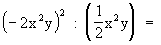 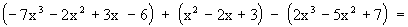 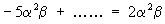 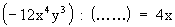 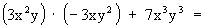 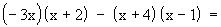 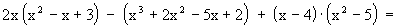 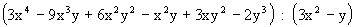 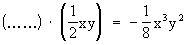 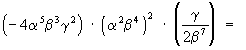 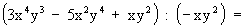 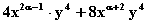 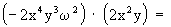 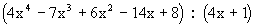 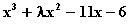 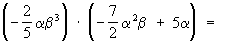 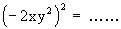 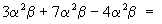 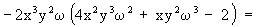 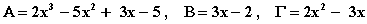 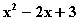 